PERNYATAAN KEASLIAN SKRIPSIDengan ini saya menyatakan bahwa skripsi yang saya tulis sebagai salah satu syarat untuk memperoleh gelar Sarjana Pendidikan dan diajukan pada Jurusan Pendidikan Agama Islam Fakultas Tarbiyah dan Keguruan Universitas Islam Negeri Sultan Maulana Hasanuddin Banten ini sepenuhnya asli merupakan hasil karya tulis ilmiah saya pribadi.Adapun tulisan maupun pendapat orang lain yang terdapat dalam skripsi ini telah saya sebutkan kutipannya secara jelas sesuai dengan etika keilmuan yang berlaku dibidang penulisan karya ilmiah.Apabila di kemudian hari terbukti bahwa sebagian atau seluruh isi skripsi ini merupakan hasil perbuatan plagiarisme atau menyontek karya tulis orang lain, saya bersedia untuk menerima sanksi berupa pencabutan gelar kesarjanaan yang saya terima ataupun sanksi akademik lain sesuai dengan peraturan yang berlaku.Serang, 14 November 2018PenulisSiti Raudatul Jannah    NIM: 142101929ABSTRAKNama: Siti Raudatul Jannah, NIM: 142101929, Judul Skripsi: Implementasi Model Direct Instruction Dalam Meningkatkan Keaktifan Belajar Siswa pada Mata Pelajaran Akidah Akhlak (Eksperimen MTsN 4  Kab. Tangerang).Latar belakang dalam penelitian ini kurang adanya interaksi antara guru dan siswa maupun siswa dan siswa sehingga siswa kurang aktif dalam pembelajaran. Kurangnya interaksi dapat terjadi karena disebabkan oleh beberapa faktor seperti metode pembelajaran yang kurang membuat siswa aktif dalam proses pembelajaran. Salah satu upaya untuk mengatasi hal tersebut adalah dengan menerapkan model direct instruction, model ini mengikutsertakan siswa agar aktif dalam proses pembelajaran. keaktifan belajar siswa dalam proses pembelajaran merupakan hal yang sangat penting, karena dengan siswa ikut berperan aktif maka siswa akan merasakan pembelajaran yang lebih bermakna.Rumusan masalah dalam penelitian ini yaitu, bagaimana keaktifan belajar siswa kelas eksperimen pada mata pelajaran Akidah Akhlak di kelas VIII MTsN 4 Kab. Tangerang, bagaimana keaktifan belajar siswa kelas kontrol pada mata pelajaran Akidah Akhlak di kelas VIII MTsN 4 Kab. Tangerang dan apakah terdapat pengaruh penerapan model pembelajaran Direct Instruction dalam meningkatkan keaktifan belajar siswa pada mata pelajaran Akidah Akhlak di kelas VIII MTsN 4 Kab. TangerangTujuan penelitian ini adalah: Untuk mengetahui keaktifan belajar siswa di kelas eksperimen pada mata pelajaran Akidah Akhlak, untuk mengetahui keaktifan belajar siswa di kelas kontrol pada mata pelajaran Akidah Akhlak, untuk mengetahui pengaruh penerapan model pembelajaran Direct Instruction dalam meningkatkan keaktifan belajar siswa pada mata pelajaran Akidah Akhlak di kelas VIII MTsN 4 Kab. Tangerang. Dan manfaat penelitian ini adalah diharapkan dapat berperan aktif dalam proses pembelajaran agar menciptakan suasana yang lebih menyenangkan dan antusias dalam belajar pada mata pelajaran Akidah Akhlak di MTsN 4 Kab. Tangerang.Metode penelitian yang digunakan dalam penelitian ini adalah quasi eksperimen dengan desain peneitian nonequivalent control group design. Instrumen pengumpulan data yang digunakan adalah observasi, wawancara, angket, dan dokumentasi. Berdasarkan hasil penelitian ini menunjukan bahwa keaktifan belajar siswa mengalami peningkatan setelah diberlakukan model direct instrution pada  mata pelajaran Akidah Akhlak, yaitu dengan perolehan nilai rata-rata sebesar 85,34 untuk kelas eksperimen dan 74,0 untuk kelas kontrol sedangkan dari hasil uji-t sebesar 3,46 > 2,021 karena thitung berada di daerah penerimaan Hi maka Hi dapat diterima, sebagaimana dari rumusan uji hipotesis, “Tolak Ho, jika thitung > ttabel dalam hal lain Ho diterima”. Hal itu menunjukkan bahwa keaktifan belajar siswa pada kelas eksperimen lebih baik secara signifikan dibandingkan dengan kelas kontrol dapat diterima (Hi).Simpulan yang diperoleh dari penelitian ini adalah bahwa terdapat pengaruh yang signifikan implementasi model direct instruction dalam meningkatkan keaktifan belajar siswa pada mata pelajaran Akidah Akhlak.Kata  kunci:  Model Direct Instruction, Keaktifan Belajar.FAKULTAS TARBIYAH DAN KEGURUAN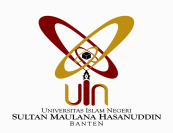 UNIVERSITAS ISLAM NEGERISULTAN MAULANA HASANUDDIN BANTENAssalamu’alaikum Wr.Wb.	Dipermaklumkan dengan hormat, bahwa setelah dan menganalisis serta mengadakan koreksi seperlunya, kami berpendapat bahwa skripsi saudari Siti Raudatul Jannah, NIM: 142101929 yang berjudul Implementasi Model Direct Instruction Dalam Meningkatkan Keaktifan Belajar Siswa pada Mata Pelajaran Akidah Akhlak (Eksperimen MTsN 4 Kab. Tangerang), telah dapat diajukan sebagai salah satu syarat untuk melengkapi ujian munaqasyah pada Fakultas Tarbiyah dan Keguruan Jurusan Pendidikan Agama Islam Universitas Islam Negeri Sultan Maulana Hasanuddin Banten.	Demikian atas segala perhatian Bapak kami ucapkan terima kasih.Wassalamu’alaikum Wr.Wb.                                                             Serang, 09 November 2018IMPLEMENTASI MODEL DIRECT INSTRUCTION DALAM MENINGKATKAN KEAKTIFAN BELAJAR SISWA PADA MATA PELAJARAN AKIDAH AKHLAK(Eksperimen MTsN 4 Kab. Tangerang)Oleh :Menyetujui,Mengetahui,PENGESAHANSkripsi a.n. Siti Raudatul Jannah, NIM: 142101929, Judul Skripsi: Implementasi Model Direct Instruction Dalam Meningkatkan Keaktifan Belajar Siswa Pada Mata Pelajaran Akidah Akhlak (Eksperimen MTsN 4 Kab. Tangerang), telah diujikan dalam sidang Munaqasah Universitas Islam Negeri Sultan Maulana Hasanuddin Banten, pada tanggal 14 November 2018.Skripsi tersebut telah disahkan dan diterima sebagai salah satu syarat untuk memperoleh gelar Sarjana Pendidikan (S.Pd.) Program Strata Satu (S1) Akademik Fakultas Tarbiyah dan Keguruan Universitas Islam Negeri Sultan Maulana Hasanuddin Banten.Serang, 14 November 2018 Sidang MunaqasahPERSEMBAHANSkripsi ini kupersembahkan kepada kedua orang tuaku yang tercinta ayahanda Sarmin dan ibunda Umayah yang selalu memberikan do’a, dukungan dan motivasi sepenuhnya dalam berbagai segi baik itu kasih sayang, materi maupun tenaga. Serta kepada adik-adikku tercinta Siti Hikayatul Hauliyah dan Vina Zahroul Millah, semoga kita selalu diberikan perlindungan oleh Allah SWT.MOTTOوَمَن جَاهَدَ فَإِنَّمَا يُجَاهِدُ لِنَفْسِهِ إِنَّ اللهَ لَغَنِيٌّ عَنِ الْعَالَمِينَ  (العنكبوت:6)Artinya: “Barang siapa yang bersungguh-sungguh, sesungguhnya kesungguhan tersebut untuk kebaikan dirinya sendiri” (Al-Ankabut: 6)RIWAYAT HIDUPPenulis Siti Raudatul Jannah dilahirkan di Tangerang, pada tanggal 30 Agustus 1996 anak dari Bapak Sarmin dan Ibu Umayah. Bertempat tinggal di Kp. Palis Tegal, Ds. kaliasin Kec. Sukamulya Kab. Tangerang.Pendidikan formal yang ditempuh penulis adalah sebagai berikut: SDN Sindang Sono VI Kp. Rimpak Kulon Ds. Pasar Kemis Kec. Pasar Kemis Kab. Tangerang, lulus pada tahun 2008, MTs Darul Falah Al-Arobi Ds. Rancailat Kec. Kresek Kab. Tangerang lulus pada tahun 2011, SMA Daarul Ahsan Ds. Dangdeur Kec. Jayanti Kab. Tangerang lulus pada tahun 2014, dan pada tahun 2014 masuk perguruan tinggi IAIN Sultan Maulana Hasanuddin Banten yang sekarang telah berubah bentuk menjadi UIN Sultan Maulana Hasanuddin Banten, pada Fakultas Tarbiyah dan Keguruan Jurusan Pendidikan Agama Islam.KATA PENGANTARBismillahirrahmaanirrahiimSegala puji hanya bagi Allah SWT., yang telah memberikan taufik, hidayah, serta inayah-Nya, sehingga atas izin-Nya skripsi ini dapat diselesaikan tepat pada waktunya. Shalawat beserta salam semoga tetap tercurah kepada Rasulullah SAW., keluarga, para sahabat serta para pengikutnya.	Skripsi ini dengan judul Implementasi Model Direct Instruction Dalam Meningkatkan Keaktifan Belajar Siswa Pada Mata Pelajaran Akidah Akhlak (Eksperimen MTsN 4 Kab. Tangerang) tidak dapat terselesaikan tanpa bantuan dari berbagai pihak. Oleh karena penulis ingin menyampaikan ucapan terima kasih dan penghargaan yang setinggi-tingginya, terutama kepada:Bapak Prof. Dr. H. Fauzul Iman, M.A. Sebagai Rektor Universitas Islam Negeri Sultan Maulana Hasanuddin Banten, yang telah memberikan kesempatan kepada penulis untuk bergabung dan belajar di kampus Universitas Islam Negeri Sultan Maulana Hasanuddin Banten.Bapak Dr. H. Subhan, M.Ed. Sebagai Dekan Fakultas Tarbiyah dan Keguruan Universitas Islam Negeri Sultan Maulana Hasanuddin Banten, yang telah mendorong penyelesaian studi dan skripsi ini.Bapak Drs. H. Saefudin Zuhri, M.Pd. Sebagai Ketua Jurusan Pendidikan Agama Islam Fakultas Tarbiyah dan Keguruan Universitas Islam Negeri Sultan Maulana Hasanuddin Banten, yang telah mengarahkan, mendidik serta memberikan motivasi kepada penulis.Bapak Drs. H. Malik Musthofa, M.M.Pd. dan Ibu Imroatun, S.Pd.I., M.Ag. Sebagai Pembimbing I dan Pembimbing II yang telah memberikan bimbingan kepada penulis selama penyusunan skripsi berlangsung.Bapak dan Ibu Dosen Universitas Sultan Maulana Hasanuddin Banten terutama yang telah mengajar dan mendidik penulis selama kuliah di Universitas Sultan Maulana Hasanuddin Banten.Bapak H. Nurul Yakin, M.A. Sebagai kepala sekolah MTsN 4 Kab. Tangerang yang telah memberikan penulis kesempatan untuk melakukan penelitianBapak Asgoni, S.Ag. Sebagai Guru mata pelajaran Akidah Akhlak kelas VIII yang telah membantu saya selama proses penelitian berlangsung.Keluarga, sahabat, dan rekan-rekan yang telah memberikan bantuan dan motivasi selama penyusunan skripsi ini.Sahabat-sahabat PAI E angkatan 2014, terutama teman seperjuangan (Nurul Hidayat, Yayah Fathiyah S.Pd. Kiki Zakia Darajat), dan khususnya sahabat penulis (Isni Laraswati S.Pd. dan Jumenah S.Pd.). Terimakasih atas semua kenangan motivasi serta bantuan yang tidak akan pernah terlupakan.Atas segala bantuan yang telah diberikan, penulis berharap semoga Allah SWT, membalasnya dengan pahala yang berlimpah. Amin.Penulis juga menyadari bahwa dalam penulisan skripsi ini masih jauh dari kata sempurna, untuk itu penulis mengharapkan kritik dan saran dari pembaca untuk perbaikan selanjutnya. Semoga skripsi ini dapat bermanfaat bagi kita semua, dan atas segala dukungan dan bantuannya penulis ucapkan banyak terima kasih.Serang, 09 November 2018				   Penulis			    Siti Raudatul JannahNIM: 142101929 DAFTAR ISIPERNYATAAN KEASLIAN SKRIPSI	iABSTRAK	iiPERMOHONAN UJIAN SKRIPSI	ivPENGESAHAN	viPERSEMBAHAN	viiMOTTO	viiiRIWAYAT HIDUP	ixKATA PENGANTAR	xDAFTAR ISI	xiiiDAFTAR TABEL	xviDAFTAR GAMBAR	xviiiBAB I    PENDAHULUAN	1Latar Belakang Masalah	1Rumusan Masalah	8Tujuan Penelitian	8Manfaat Penelitian	9Sistematika Pembahasan	11BAB II LANDASAN TEORETIS, KERANGKA BERPIKIR DAN HIPOTESIS PENELITIAN	13Landasan Teoretis	13Model Direct Instruction (pembelajaran langsung)	13Pengertian Model Pembelajaran	13Pengertian Model Direct Instruction	13Tahapan-Tahapan Model Direct Instruction.......................................................	17Ciri-ciri Model Direct Instruction	19Kelebihan Model Direct Instruction	21Kekurangan Model Direct Instruction	22Keaktifan Belajar	24Pengertian Keaktifan Belajar	24Ciri-ciri Keaktifan Belajar	31Jenis-Jenis Keaktifan Belajar	32Faktor-faktor yang Mempengaruhi Keaktifan Belajar 	 33Penelitian Yang Relevan	 35Kerangka Berpikir	38Hipotesis Penelitian	 41BAB III METODOLOGI PENELITIAN	43Tempat dan Waktu Penelitian	43Metode Penelitian	44 Populasi dan Sampel	46Variabel Penelitian	48Instrumen dan Teknik Pengumpulan Data	50Teknik Analisis Data	55Hipotesis Statistik	60BAB IV HASIL PENELITIAN DAN PEMBAHASAN	63Uji Validitas dan Realibitas Data 	63Uji Persyaratan Analisis	66Uji Hipotesis	78Pembahasan Hasil Penelitian	87BAB V  PENUTUP	91Simpulan	91Saran-saran	92DAFTAR PUSTAKA	94LAMPIRAN-LAMPIRAN	97DAFTAR TABELTabel 2.1 Tahap-tahap Model Direct Instruction		17Tabel 3.1 Jadwal Kegiatan Penelitian	 	44Tabel 3.2 Kisi-kisi Instrumen Variabel X Model Direct Instruction	.......		51Tabel 3.2  Kisi-kisi Instrumen Variabel Y Keaktifan Siswa... 	51Tabel 3.3 Pembobotan Alternatif Jawaban Skala Keaktifan Siswa	57Tabel 4.1 Hasil Uji Validitas Instrumen Model Direct Instruction	64Tabel 4.2 Hasil Uji Validitas Instrumen Keaktifan Belajar Siswa	65Tabel 4.3 Daftar Distribusi Frekuensi Angket Kelas Eksperimen Setelah Perlakuan		68Tabel 4.4 Tabel Penolong untuk Pengujian Normalitas Data Angket Kelas Eksperimen Setelah Perlakuan dengan Nilai Chi Kuadrat	..........	70Tabel 4.5 Daftar Distribusi Frekuensi Angket Kelas Kontrol Setelah  Perlakuan		73Tabel 4.6 Tabel Penolong untuk Pengujian Normalitas Data Angket Kelas Kontrol Setelah Perlakuan dengan Nilai Chi Kuadrat		75DAFTAR GAMBARGambar 2.1 Kerangka Pemikiran Variabel X Terhadap variabel Y	41Gambar 4.1 Distribusi Frekuensi Keaktifan Belajar Siswa pada Mata Pelajaran Akidah Akhlak Kelas Eksperimen setelah Perlakuan		71Gambar 4.2 Distribusi Frekuensi Keaktifan Belajar Siswa pada Mata Pelajaran Akidah Akhlak Kelas Kontrol Setelah Perlakuan		76Nomor      : Nota DinasLampiran :  SkripsiPerihal     :  Usulan Sidang Munaqasyah a.n. Siti Raudatul Jannah                   NIM: 142101929Kepada Yth.Dekan FakultasTarbiyah dan KeguruanUIN SMH  Bantendi-     SerangPembimbing I,Drs. H. Malik Musthofa, M.M.Pd.NIP  19560712 198203 1 004Pembimbing II,Imroatun, S.Pd.I., M.Ag.NIP  19780614 201101 2 006Siti Raudatul JannahNIM : 142101929Pembimbing I,Pembimbing II,Drs. H. Malik Musthofa, M.M.Pd. NIP  19560712 198203 1 004Imroatun,  S.Pd.I., M.Ag.NIP 19780614 201101 2 006Dekan Fakultas Tarbiyah dan KeguruanKetua JurusanPendidikan Agama IslamDr. H. Subhan, M. Ed.NIP 19680910 200003 1 001Drs. H. Saefudin Zuhri, M.Pd.     NIP 19681205 200003 1 001Ketua Merangkap Anggota,Drs. H. Saefudin Zuhri, M.PdNIP. 19681205 200003 1 001Sekretaris Merangkap Anggota,H. Hasbullah, M.Pd.I.NIDN. 20257303Anggota:Anggota:Penguji I,Dr. Hj. Eneng Muslihah, Ph.DNIP. 19681117 199103 2 001Penguji II,Umayah, S.Psi., M.M.Pd.NIP. 19710710 200003 2 008Pembimbing I,Drs. H. Malik Musthofa, M.M.PdNIP. 19560712 198203 1 004Pembimbing II,Imroatun, S.Pd.I., M.Ag.NIP. 19780614 201101 2 006